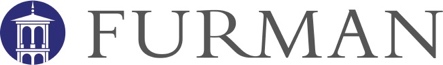 Pre-Conference Form for Lesson ObservationsBased on SC Expanded ADEPT & SCTS RubricDirections: This form is to be completed by the teacher candidate three days prior to the scheduled observation.  Attach the lesson plan to this form. Lesson Analysis ReviewPre-Conference Items of DiscussionTeacher Candidate: Furman Course:    __Internship      __ PracticumFurman Course:    __Internship      __ PracticumSchool: Grade Level/Subject: Grade Level/Subject: Observer: Date of Conference: Time of Conference: State Standard:Measurable Objective/Sub-objective(s) to be addressed:What do you expect students to know and be able to do at the end of the lesson?What are some challenges you might face while teaching this lesson?What else would you like to work on during this lesson?